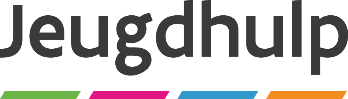 //////////////////////////////////////////////////////////////////////////////////////////////////////////////////////////////////FORMULIER ‘Aanvraag tot wijziging erkenning als Onthaal-, Oriëntatie en Observatiecentrum’//////////////////////////////////////////////////////////////////////////////////////////////////////////////////////////////////Vlaams Ministerie van Welzijn, Volksgezondheid, Gezin en ArmoedebestrijdingAgentschap Opgroeien Afdeling Voorzieningenbeleid JeugdhulpHallepoortlaan 27, 1060 BRUSSELTel. 02 553 14 64 E-mail: voorzieningenbeleid@opgroeien.be//////////////////////////////////////////////////////////////////////////////////////////////////////////////////////////////////Waar vindt u meer informatie over dit formulier?Cf. Besluit van de Vlaamse Regering van 5 april 2019 inzake de erkenningsvoorwaarden en subsidienormen voor voorzieningen in de jeugdhulp. (zie https://codex.vlaanderen.be/PrintDocument.ashx?id=1031903&datum=&geannoteerd=false&print=false)Als u vragen of opmerkingen heeft, kunt u bellen naar 02 227 65 54 of mailen naar voorzieningenbeleid@opgroeien.beVoor meer informatie over Opgroeien kunt u terecht op de website www.jeugdhulp.be.Aan wie bezorgt u dit formulier?Stuur dit ondertekende formulier met de bijbehorende bijlagen met beveiligde zending naar:Agentschap OpgroeienAfdeling Voorzieningenbeleid JeugdhulpHallepoortlaan 271060 BRUSSELEn per e-mail naar voorzieningenbeleid@opgroeien.be//////////////////////////////////////////////////////////////////////////////////////////////////////////////////////////////////GEGEVENS VAN DE INRICHTENDE MACHT//////////////////////////////////////////////////////////////////////////1. Vul de gegevens van de inrichtende macht in		Naam	     		Juridisch statuut	     		Ondernemingsnummer	     		Rekeningnummer	     		Straat en nummer	     		Postnummer en gemeente	     		Naam voorzitter	     		Telefoonnummer	     	e-mailadres	     	GEVRAAGDE WIJZIGINGEN////////////////////////////////////////////////////////////////////////	2. Omschrijf kort welke wijzigingen u aanvraagt.GEGEVENS VAN DE HUIDIGE ERKENNING VAN HET ONTHAAL-, ORIËNTATIE- EN OBSERVATIECENTRUM////////////////////////////////////////////////////////////////////////	3. Vul hieronder de gegevens het OOOC in zoals momenteel erkend is.		    naam organisatie	     		straat en nummer	     		postnummer en gemeente	     		bestuurlijk arrondissement	     		naam verantwoordelijke	     		functie verantwoordelijke	     		telefoonnummer	      Totaal in te zetten modules per typemodule4.	Vul de gegevens van afdeling 1 in.Totaal in te zetten modules per typemodule in afdeling 15.	Vul de gegevens van afdeling 2 in.Totaal in te zetten modules per typemodule in afdeling 26. Vul de gegevens van afdeling 3 in.	Totaal in te zetten modules per typemodule in afdeling 3	7. Vul de gegevens van afdeling 4 in.	Totaal in te zetten modules per typemodule in afdeling 4GEGEVENS VAN HET ONTHAAL-, ORIËNTATIE- EN OBSERVATIECENTRUM ZOALS U DIT WILT LATEN ERKENNEN////////////////////////////////////////////////////////////////////////8. Vul hieronder de gegevens van het OOOC in zoals u dit wilt laten erkennen		    naam organisatie	     		straat en nummer	     		postnummer en gemeente	     		bestuurlijk arrondissement	     		naam verantwoordelijke	     		functie verantwoordelijke	     		telefoonnummer	     		e-mailadres	     Totaal in te zetten modules per typemodule9. Vul de gegevens van afdeling 1 inTotaal in te zetten modules per typemodule in afdeling 110. Vul de gegevens van afdeling 2 inTotaal in te zetten modules per typemodule in afdeling 211. Vul de gegevens van afdeling 3 inTotaal in te zetten modules per typemodule in afdeling 312. Vul de gegevens van afdeling 4 inTotaal in te zetten modules per typemodule in afdeling 4BIJLAGEN//////////////////////////////////////////////////////////////////////13. Vink aan welke bijlagen u bij dit formulier voegt De statuten als de inrichtende macht een vzw is Pedagogisch profiel  Ander(e) bijlage(n):      GEGEVENS INZAKE DE ERKENNING TOT ONTHAAL-, ORIËNTATIE- EN OBSERVATIECENTRUM//////////////////////////////////////////////////////////////////////14. Vanaf wanneer vraagt u de erkenning aan?dag      	maand      	jaar       ONDERTEKENING//////////////////////////////////////////////////////////////////////15. Vul de onderstaande verklaring in	  Ik bevestig dat alle gegevens in dit formulier naar waarheid zijn ingevuld.e-mailadres Verblijf in het kader van diagnostiekAantalModules:Geslacht: JongensLeeftijd:       Verblijf in het kader van diagnostiekAantalModules:Geslacht: MeisjesLeeftijd:       Handelingsgerichte diagnostiek AantalModules:Geslacht: JongensLeeftijd:       Handelingsgerichte diagnostiek AantalModules:Geslacht: MeisjesLeeftijd:      naamstraat en nummerpostnummer en gemeentebestuurlijk arrondissementtelefoonnummere-mailadres Verblijf in het kader van diagnostiekAantalModules:Geslacht: JongensLeeftijd:       Verblijf in het kader van diagnostiekAantalModules:Geslacht: MeisjesLeeftijd:       Handelingsgerichte diagnostiekAantalModules:Geslacht: JongensLeeftijd:       Handelingsgerichte diagnostiekAantalModules:Geslacht: MeisjesLeeftijd:      naamstraat en nummerpostnummer en gemeentebestuurlijk arrondissementtelefoonnummere-mailadres Verblijf in het kader van diagnostiekAantalModules:Geslacht: JongensLeeftijd:       Verblijf in het kader van diagnostiekAantalModules:Geslacht: MeisjesLeeftijd:       Handelingsgerichte diagnostiekAantalModules:Geslacht: JongensLeeftijd:       Handelingsgerichte diagnostiekAantalModules:Geslacht: MeisjesLeeftijd:      naamstraat en nummerpostnummer en gemeentebestuurlijk arrondissementtelefoonnummere-mailadres Verblijf in het kader van diagnostiekAantalModules:Geslacht: JongensLeeftijd:       Verblijf in het kader van diagnostiekAantalModules:Geslacht: MeisjesLeeftijd:       Handelingsgerichte diagnostiekAantalModules:Geslacht: JongensLeeftijd:       Handelingsgerichte diagnostiekAantalModules:Geslacht: MeisjesLeeftijd:      naamstraat en nummerpostnummer en gemeentebestuurlijk arrondissementtelefoonnummere-mailadres Verblijf in het kader van diagnostiekAantalModules:Geslacht: JongensLeeftijd:       Verblijf in het kader van diagnostiekAantalModules:Geslacht: MeisjesLeeftijd:       Handelingsgerichte diagnostiekAantalModules:Geslacht: JongensLeeftijd:       Handelingsgerichte diagnostiekAantalModules:Geslacht: MeisjesLeeftijd:       Verblijf in het kader van diagnostiekAantalModules:Geslacht: JongensLeeftijd:       Verblijf in het kader van diagnostiekAantalModules:Geslacht: MeisjesLeeftijd:       Handelingsgerichte diagnostiekAantalModules:Geslacht: JongensLeeftijd:       Handelingsgerichte diagnostiekAantalModules:Geslacht: MeisjesLeeftijd:       Verblijf in het kader van diagnostiekAantalModules:Geslacht: JongensLeeftijd:       Verblijf in het kader van diagnostiekAantalModules:Geslacht: MeisjesLeeftijd:       Handelingsgerichte diagnostiek AantalModules:Geslacht: JongensLeeftijd:       Handelingsgerichte diagnostiek AantalModules:Geslacht: MeisjesLeeftijd:      naamstraat en nummerpostnummer en gemeentebestuurlijk arrondissement Verblijf in het kader van diagnostiekAantalModules:Geslacht: JongensLeeftijd:       Verblijf in het kader van diagnostiekAantalModules:Geslacht: MeisjesLeeftijd:       Handelingsgerichte diagnostiek AantalModules:Geslacht: JongensLeeftijd:       Handelingsgerichte diagnostiek AantalModules:Geslacht: MeisjesLeeftijd:      naamstraat en nummerpostnummer en gemeentebestuurlijk arrondissement Verblijf in het kader van diagnostiekAantalModules:Geslacht: JongensLeeftijd:       Verblijf in het kader van diagnostiekAantalModules:Geslacht: MeisjesLeeftijd:       Handelingsgerichte diagnostiekAantalModules:Geslacht: JongensLeeftijd:       Handelingsgerichte diagnostiekAantalModules:Geslacht: MeisjesLeeftijd:      naamstraat en nummerpostnummer en gemeentebestuurlijk arrondissement Verblijf in het kader van diagnostiekAantalModules:Geslacht: JongensLeeftijd:       Verblijf in het kader van diagnostiekAantalModules:Geslacht: MeisjesLeeftijd:       Handelingsgerichte diagnostiekAantalModules:Geslacht: JongensLeeftijd:       Handelingsgerichte diagnostiekAantalModules:Geslacht: MeisjesLeeftijd:                datumdag      maand      jaar       handtekeningvoor- en achternaamfunctie